Приложение 4Ельнинский район образован в 1929 году на территории бывших Ельнинского и Дорогобужского уездов. На севере Ельнинский район граничит с Дорогобужским районом Смоленской области, на юге- с городом Десногорск Смоленской области и Калужской областью, на западе – с Глинковским районом Смоленской области, на востоке - с Угранским районом Смоленской области.Ельнинский район занимает площадь 180,8 тыс.га. Население района составляет 12047 человек, в т.ч.  городское – 8629 человек, сельское – 3418 человек.Расстояние от города Ельня до областного центра (Смоленск) составляет по автомобильной дороге -110 км, по железной дороге - 80 км.Климатические условия района обеспечивают не слишком холодные зимы (в среднем -20°С), и не очень жаркое лето (около 25°С). Для района характерно частое выпадение осадков в виде дождей. Высокая облачность, неравномерное распределение осадков и нестабильная атмосфера, все это характеризует природные условия Ельнинского района. Благоприятные природно-климатические условия позволяют выращивать на территории района такие зерновые культуры как рожь, овёс, ячмень, а также лен и картофель.В районе имеются запасы керамического сырья, известкового туфа, строительного песка и песчано-гравийного материала.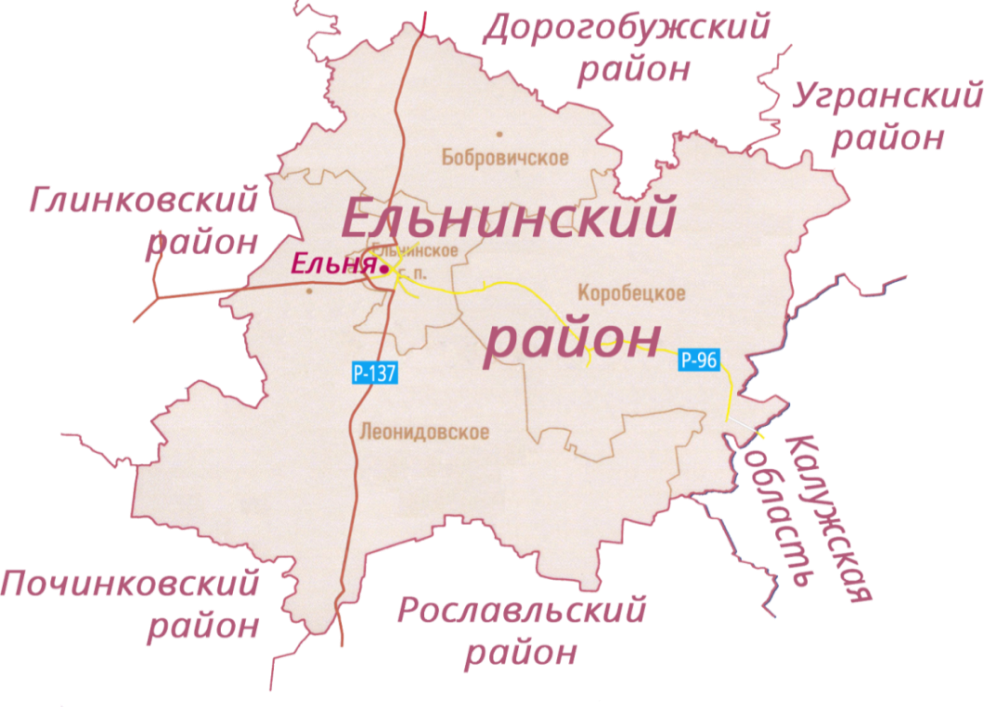 Инвестиционная площадка № 67-08-22Инвестиционная площадка № 67-08-22Инвестиционная площадка № 67-08-22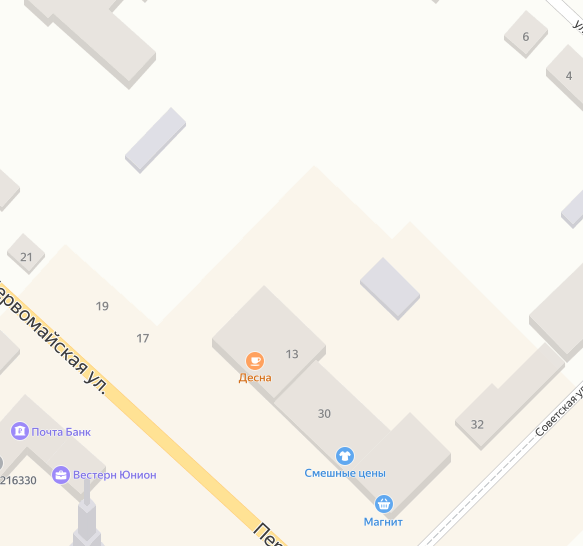 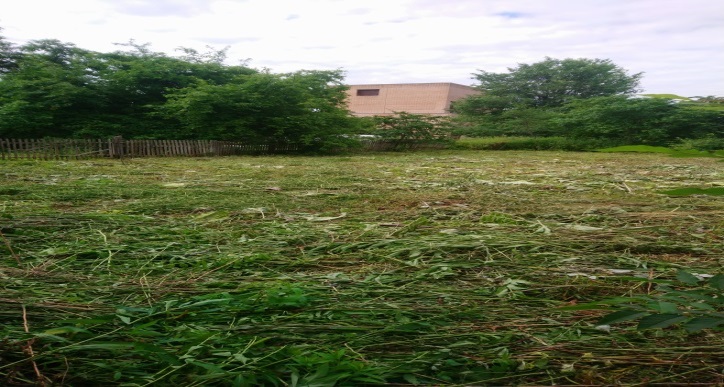 Месторасположение инвестиционной площадки Смоленская область, Ельнинский район, г.Ельня, ул.Первомайская, д.19 (67:08:0010235:267)Смоленская область, Ельнинский район, г.Ельня, ул.Первомайская, д.19 (67:08:0010235:267)Категория земель и вид разрешенного использованияЗемли населенных пунктов,ПредпринимательствоЗемли населенных пунктов,ПредпринимательствоОбщая площадь0,1871 га0,1871 гаФорма собственностиСобственность не разграниченаСобственность не разграниченаУсловия приобретения аренда/выкуп-аренда – 70990,39 руб. в год,-аренда – 70990,39 руб. в год,Наличие строений (площадь, этажность и высота потолков)нетнетКраткая характеристика инженерной инфраструктуры (в случае ее отсутствия – информация о возможности подключения)Газоснабжение: точка подключения на расстоянии 10 м, газопровод низкого давления, максимальная мощность 2500 куб м. в час, стоимость подключения ориентировочно 2800 руб. за 1м, срок подключения от 1 до 6 месяцев; Электроснабжение: имеется, резерв мощности 1,5 МВт, стоимость подключения 1200 руб. за 1 кВт подключаемой мощности, срок подключения от 1 до 4 месяцев;Водоснабжение:  отсутствует,  точка подключения на расстоянии 5м. от центрального водоснабжения, тариф на подключение не установлен, срок подключения – в течение 1 месяца;  Водоотведение: отсутствует, точка подключения на расстоянии 10м;Отопление:  отсутствует, на расстоянии 250м находится котельная.Газоснабжение: точка подключения на расстоянии 10 м, газопровод низкого давления, максимальная мощность 2500 куб м. в час, стоимость подключения ориентировочно 2800 руб. за 1м, срок подключения от 1 до 6 месяцев; Электроснабжение: имеется, резерв мощности 1,5 МВт, стоимость подключения 1200 руб. за 1 кВт подключаемой мощности, срок подключения от 1 до 4 месяцев;Водоснабжение:  отсутствует,  точка подключения на расстоянии 5м. от центрального водоснабжения, тариф на подключение не установлен, срок подключения – в течение 1 месяца;  Водоотведение: отсутствует, точка подключения на расстоянии 10м;Отопление:  отсутствует, на расстоянии 250м находится котельная.Транспортная доступность (наличие жд ветки, прилегание автомобильной дороги, наличие и покрытие подъездной автомобильной дороги)Автомобильная дорога: -«Москва-Малоярославец- Рославль до границы с республикой Беларусь» – Спас-Деменск-Ельня-Починок (асфальтобетонное покрытие) на расстоянии 1км.;-«Ельня-Починок- Смоленск» на расстоянии 1 км.Железная дорога Смоленск- Фаянсовая, расстояние до ж.д. станции г.Ельня- 1 кмАвтомобильная дорога: -«Москва-Малоярославец- Рославль до границы с республикой Беларусь» – Спас-Деменск-Ельня-Починок (асфальтобетонное покрытие) на расстоянии 1км.;-«Ельня-Починок- Смоленск» на расстоянии 1 км.Железная дорога Смоленск- Фаянсовая, расстояние до ж.д. станции г.Ельня- 1 кмДополнительные сведенияРасстояние до ближайших жилых домов - 20 м, охранная зона инженерных коммуникаций площадью 1010 кв.мРасстояние до ближайших жилых домов - 20 м, охранная зона инженерных коммуникаций площадью 1010 кв.мФормы поддержки инвестиционной деятельностиФормы поддержки на муниципальном уровне:     1.Освобождение инвестора от арендной платы за земельный участок в размере 100%  сроком на 3 года в порядке, предусмотренном нормативным правовым актом Администрации муниципального образования «Ельнинский  район» Смоленской области (далее – Администрация муниципального образования). 2. Освобождение  инвестора  от  уплаты  арендной платы за пользование  имуществом,  являющимся муниципальной собственностью  в размере 100 % сроком на 3 года  в  порядке,  предусмотренном   нормативным правовым актом Администрации муниципального образования.         3.Оказание  инвесторам  информационной, консультационной и организационной  поддержки. 4. Муниципальная  поддержка  субъектам  инвестиционной  деятельности    в  виде  освобождения  от  уплаты налога  на  срок  не  более одного финансового   года.5. Оказание имущественной поддержки субъектам малого и среднего предпринимательства на территории муниципального образования «Ельнинский район» Смоленской области путем передачи во владение и (или) пользование муниципального имущества,  включенного в перечень муниципального имущества, свободного от прав третьих лиц  (за исключением имущественных прав субъектов малого и среднего предпринимательства), предназначенного для предоставления во владение и пользование субъектам малого и среднего предпринимательства и организациям, образующим инфраструктуру поддержки субъектов малого и среднего предпринимательства, а также путем предоставления муниципальной преференции в виде передачи муниципального имущества муниципального образования «Ельнинский район» Смоленской области  в аренду без проведения торгов и предоставления льготы по арендной плате.Формы государственной поддержки:1. Предоставление субсидий субъектам малого и среднего предпринимательства, заключившим договор (договоры) лизинга оборудования с российскими лизинговыми организациями в целях создания, и (или) развития, и (или) модернизации производства товаров (работ, услуг), на возмещение части затрат на уплату первого взноса (аванса)2. Предоставление субсидий на возмещение части затрат субъектов малого и среднего предпринимательства, связанных с  приобретением оборудования в целях создания, и (или) развития, и (или) модернизации  производства товаров3.Предоставление субсидий  субъектам малого и среднего предпринимательства на возмещение части затрат на технологической присоединение к объектам электросетевого хозяйства4. Сопровождение инвестиционных проектов в рамках «единого окна».Формы поддержки на муниципальном уровне:     1.Освобождение инвестора от арендной платы за земельный участок в размере 100%  сроком на 3 года в порядке, предусмотренном нормативным правовым актом Администрации муниципального образования «Ельнинский  район» Смоленской области (далее – Администрация муниципального образования). 2. Освобождение  инвестора  от  уплаты  арендной платы за пользование  имуществом,  являющимся муниципальной собственностью  в размере 100 % сроком на 3 года  в  порядке,  предусмотренном   нормативным правовым актом Администрации муниципального образования.         3.Оказание  инвесторам  информационной, консультационной и организационной  поддержки. 4. Муниципальная  поддержка  субъектам  инвестиционной  деятельности    в  виде  освобождения  от  уплаты налога  на  срок  не  более одного финансового   года.5. Оказание имущественной поддержки субъектам малого и среднего предпринимательства на территории муниципального образования «Ельнинский район» Смоленской области путем передачи во владение и (или) пользование муниципального имущества,  включенного в перечень муниципального имущества, свободного от прав третьих лиц  (за исключением имущественных прав субъектов малого и среднего предпринимательства), предназначенного для предоставления во владение и пользование субъектам малого и среднего предпринимательства и организациям, образующим инфраструктуру поддержки субъектов малого и среднего предпринимательства, а также путем предоставления муниципальной преференции в виде передачи муниципального имущества муниципального образования «Ельнинский район» Смоленской области  в аренду без проведения торгов и предоставления льготы по арендной плате.Формы государственной поддержки:1. Предоставление субсидий субъектам малого и среднего предпринимательства, заключившим договор (договоры) лизинга оборудования с российскими лизинговыми организациями в целях создания, и (или) развития, и (или) модернизации производства товаров (работ, услуг), на возмещение части затрат на уплату первого взноса (аванса)2. Предоставление субсидий на возмещение части затрат субъектов малого и среднего предпринимательства, связанных с  приобретением оборудования в целях создания, и (или) развития, и (или) модернизации  производства товаров3.Предоставление субсидий  субъектам малого и среднего предпринимательства на возмещение части затрат на технологической присоединение к объектам электросетевого хозяйства4. Сопровождение инвестиционных проектов в рамках «единого окна».Контактные данные координатора проектаФИОКизунова Светлана ВалентиновнаКонтактные данные координатора проектаТелефон8(48146)4-32-20Контактные данные координатора проектаE-mail:admin_elnia@admin-smolensk.ruКонтактные данные координатора проектаЭл. адрес сайта (при наличии)elnya-admin.admin-smolensk.ru